Á vista de canto antecede, TEÑO A BEN FORMULAR COMUNICACIÓN PREVIA RELATIVAS AOS EXTREMOS MENCIONADOS AOS EFECTOS OPORTUNOS.VILA DE CRUCES_____ DE ___________________ DE 20______ASINADO:ALCALDE DO CONCELLO DE VILA DE CRUCES.INFORMACIÓN SOBRE O PROCEDEMENTOSegundo o 142.3 da Lei 2/2016, de 10 de febreiro, do solo de Galicia, quedan suxeitos ao réxime de intervención municipal de comunicación previa os actos de edificación e uso do solo do subsolo non suxeitos a licenza e, en todo caso, os que así se establezan nas leis.Documentación esixible segundo o artigo 146 da Lei do Solo de Galicia, e 361 no seu Regulamento de desenvolvemento:Datos identificativos da persoa física ou xurídica promotora e, no seu caso, de quen a represente, así como unha dirección a efectos de notificacións.Descrición técnica das características do acto de que se trate ou, no seu caso, proxecto técnico legalmente esixible (artigo 146.1.a) da LSG). Manifestación expresa de que a comunicación previa presentada cumpre en todos os seus extremos coa ordenación urbanística de aplicación (artigo 146.1.b) da LSG). Copia das autorizacións, concesións administrativas ou informes sectoriais cando fosen legalmente esixibles ao solicitante, ou acreditación de que se solicitou a súa otorgamiento (artigo 146.1.c) da LSG).

A estes efectos, no caso de non emitirse os informes no prazo legalmente establecido, acreditarase tal circunstancia.Autorización ou documento de avaliación ambiental, en caso de requirila o uso a que se destinen as obras (artigo 146.1.d) da LSG).Xustificante de pago dos tributos municipais que resulten preceptivos.No seu caso, certificado emitido polas entidades de certificación de conformidade municipal previstas neste regulamento.Documento de formalización da cesión, no seu caso.Data de inicio e finalización das obra.De conformidade co artigo 146.2 da Lei 2/2016, de 10 de febreiro, do solo de Galicia, con carácter xeral, transcorrido o prazo de quince días hábiles sinalado, a presentación da comunicación previa cumprindo con todos os requisitos esixidos constitúe título habilitante para o inicio dos actos de uso do solo e do subsolo suxeitos á mesma, sen prexuízo das posteriores facultades de comprobación, control e inspección por parte do Concello respectivo.A presentación da comunicación previa NON CONSTITÚE UNHA AUTORIZACIÓN ADMINISTRATIVA TÁCITA, senón unicamente a transmisión da información correspondente a efectos do coñecemento municipal e de posibilitar a intervención mediante o control posterior, sen prexuízo das facultades de inspección ordinaria.A inexactitude, falsidade ou omisión, de carácter esencial, en calquera dato, manifestación ou documento que se acompaña ou incorpora á comunicación previa leva, previa audiencia da persoa interesada, a declaración de ineficacia da comunicación efectuada e impide o exercicio do dereito ou da actividade afectada desde a notificación da resolución pola que se declare a ineficacia da comunicación efectuada, sen prexuízo das sancións que proceda impoñer por tales feitos.A resolución administrativa que constata as circunstancias ás que se refire o apartado anterior, levará o inicio das correspondentes actuacións e a esixencia de responsabilidades e poderá determinar o deber da persoa interesada de restituír a situación xurídica ao momento previo ao recoñecemento ou ao exercicio do dereito ou ao comezo da actividade correspondente, así como a imposibilidade de instar un novo procedemento co mesmo obxecto durante un período de tempo determinado, que non será inferior a tres meses nin superior a un ano. De conformidade coa Lei orgánica 15/1999, de 13 de decembro, de protección de datos de carácter persoal, esta Administración infórmalle que os datos de carácter persoal que se obteñan da súa solicitude serán incorporados e tratados de forma segura e confidencial nos correspondentes ficheiros. A recollida e tratamento destes datos ten como fin o exercicio por parte desta Administración das funcións e competencias atribuídas legalmente, incluídas as relativas á comunicación, notificación e calquera outra actuación que se derive das relacións xurídico-administrativas levadas a cabo nesta Administración e das que vostede sexa titular; así como a formación e mantemento dos propios ficheiros. Se o desexa, pode acceder aos datos facilitados, así como de solicitar, de ser o caso, a súa rectificación, oposición ou cancelación, dirixindo unha comunicación escrita a esta Administración.COMUNICACIÓN PREVIA 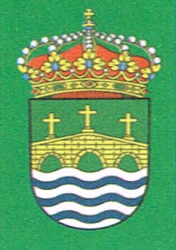 REXISTROINTERESADOINTERESADOINTERESADOINTERESADOINTERESADOINTERESADOINTERESADOINTERESADODNINOME E APELIDOS / RAZÓN SOCIALNOME E APELIDOS / RAZÓN SOCIALNOME E APELIDOS / RAZÓN SOCIALNOME E APELIDOS / RAZÓN SOCIALNOME E APELIDOS / RAZÓN SOCIALNOME E APELIDOS / RAZÓN SOCIALNOME E APELIDOS / RAZÓN SOCIALRÚA/LUGARRÚA/LUGARPARROQUIAPARROQUIANÚMERONÚMEROPISOPORTACÓDIGO POSTALMUNICIPIOMUNICIPIOPROVINCIAPROVINCIATELÉFONOTELÉFONOTELÉFONOREPRESENTANTEREPRESENTANTEREPRESENTANTEREPRESENTANTEREPRESENTANTEDNIDNINOME E APELIDOS / RAZÓN SOCIALNOME E APELIDOS / RAZÓN SOCIALNOME E APELIDOS / RAZÓN SOCIALTELÉFONOCORREO ELECTRONICODOCUMENTO QUE ACREDITA REPRESENTACIÓNDOCUMENTO QUE ACREDITA REPRESENTACIÓNDATOS DA PARCELA OU EDIFICACIONDATOS DA PARCELA OU EDIFICACIONDATOS DA PARCELA OU EDIFICACIONDATOS DA PARCELA OU EDIFICACIONDATOS DA PARCELA OU EDIFICACIONRÚA/LUGARPARROQUIANÚMEROPISOPORTAReferencia CatastralEXPOÑO: Que, desexando realizar as seguintes actuacións (especificar actos de edificación ou uso do solo / subsolo): Que o PRAZO DE EXECUCIÓN previsto  [O prazo de comezo non poderá ser superior a 3 meses e o de remate das obras non poderá ser superior a un ano (art. 363 Regulamento LSG)] é o seguinte:Data de comezo:                                                                               Data de remate:Visto o anterior, e cunha antelación mínima de quince días hábiles, ao da data en que pretendo a execución das actuacións descritas no apartado anterior, COMUNICO:- Que as actuacións que pretendo executar se axustan integramente ás recollidas na presente comunicación. Ç- Que as actuacións previstas cumpren todos os requisitos que resultan esixibles de acrodo co previsto na lexislación vixente, e en particular, nas seguintes disposicións:Lei 2/2016, do 10 de febreiro, do Solo de Galicia Decreto 143/2016, do 22 de setembro, polo que se aproba o Regulamento da Lei 2/2016, de 10 de febreiro, do Solo de Galicia. Normas Subsidiarias de Planeamento do Concello de Vila de Cruces (aprobadas con data de 12/2/1993) e os seus proxectos modificados. Lei 38/1999, de 25 de novembro, de Ordenación da Edificación. RD 314/2006, de 17 de marzo, do Código Técnico da Edificación. - En consecuencia, as actuacións que se pretenden realizar con conformes coa normativa aplicable, respectándose as determinacións relativas á seguridade, habitabilidade, funcionalidade, accesibilidade, sanidade, protección contra a contaminación acústica e as demais que poidan resultar aplicables.- Que conto coas autorizacións e informes sectoriais preceptivos para a execución das actuacións.- Que os datos consignados son certos e que son consciente de que a inexactitude, falsidade ou omisión, de calquera dato que se acompañe a esta comunicación, equivalerá a súa non presentación e determinará a imposibilidade de continuar realizando as actuación, previa declaración de ineficacia pola Administración, sen prexuízo das responsabilidades administrativas, civís ou penais que puideran derivarse.Aos efectos anteriores, axúntase a documentación referida no art. 146 da LSG:          Fotocopia DNI ou documentación acreditativa da representación.          Descrición técnica das características do acto do que se trate, aportando ademais:                                  Orzamento detallado. Plano de situación da edificación ou parcela sobre a cartografía das Normas                                                           Subsidiarias de Planeamento Municipal do Concello de Vila de Cruces.                                  Reportaxe fotográfico da situación actual da edificación ou parcela onde se pretenda actuar.           Copia compulsada das autorizacións, concesións administrativas ou informes sectorais cando foran legalmente esixibles ao solicitante.          Autorización ou documento de avaliación ambiental.